The Nativity of the Holy VirginRUSSIAN ORTHODOX GREEK CATHOLIC CHURCH1220 CRANE STREETMENLO PARK,  CALIFORNIA 94025(650)  326-5622 tserkov.org 29-е Воскресенье После Троицы – Неделя Святых Праотцев – Глас 4Тропари и Кондаки после Малого Входа:Тропарь Воскресный Глас 4:Све́тлую воскресе́ния про́поведь / от А́нгела уве́девша Госпо́дни учени́цы / и пра́деднее осужде́ние отве́ргша, / апо́столом хва́лящася глаго́лаху: / испрове́ржеся сме́рть, / воскре́се Христо́с Бо́г, / да́руяй ми́рови ве́лию ми́лость.Тропарь Святых Праотцев Глас 2:Ве́рою пра́отцы оправда́л еси́, / от язы́к те́ми предобручи́вый Це́рковь: / хва́лятся в сла́ве святи́и, / я́ко от се́мене их есть Плод благосла́вен, / без се́мене Ро́ждшая Тя. // Тех моли́твами, Христе́ Бо́же, поми́луй нас.Кондак Святых Праотцев Глас 6:Рукопи́саннаго о́браза не поче́тше, / но Неопи́санным Существо́м защити́вшеся, треблаже́ннии, / в по́двизе огня́ просла́вистеся, / среде́ же пла́мене нестерпи́маго стоя́ще, Бо́га призва́сте: / ускори́, о Ще́дрый, и потщи́ся, я́ко Ми́лостив, в по́мощь на́шу, // я́ко мо́жеши хотя́й.Послание к Колоссянам (3:4-11):4Когда же явится Христос, жизнь ваша, тогда и вы явитесь с Ним во славе. 5Итак, умертвите земные члены ваши: блуд, нечистоту, страсть, злую похоть и любостяжание, которое есть идолослужение, 6за которые гнев Божий грядет на сынов противления, 7в которых и вы некогда обращались, когда жили между ними. 8А теперь вы отложите все: гнев, ярость, злобу, злоречие, сквернословие уст ваших; 9не говорите лжи друг другу, совлекшись ветхого человека с делами его 10и облекшись в нового, который обновляется в познании по образу Создавшего его, 11где нет ни Еллина, ни Иудея, ни обрезания, ни необрезания, варвара, Скифа, раба, свободного, но все и во всем Христос.Евангелие От Луки (14:16-24):  16Он же сказал ему: один человек сделал большой ужин и звал многих, 17и когда наступило время ужина, послал раба своего сказать званым: идите, ибо уже всё готово. 18И начали все, как бы сговорившись, извиняться. Первый сказал ему: я купил землю и мне нужно пойти посмотреть ее; прошу тебя, извини меня. 19Другой сказал: я купил пять пар волов и иду испытать их; прошу тебя, извини меня. 20Третий сказал: я женился и потому не могу прийти. 21И, возвратившись, раб тот донес о сем господину своему. Тогда, разгневавшись, хозяин дома сказал рабу своему: пойди скорее по улицам и переулкам города и приведи сюда нищих, увечных, хромых и слепых. 22И сказал раб: господин! исполнено, как приказал ты, и еще есть место. 23Господин сказал рабу: пойди по дорогам и изгородям и убеди прийти, чтобы наполнился дом мой. 24Ибо сказываю вам, что никто из тех званых не вкусит моего ужина, ибо много званых, но мало избранных.Слово от Свт. Феофана Затворника: "Много званных, но мало избранных". Званные это все христиане, избранные же это те из христиан, которые и веруют и живут по христиански. В первое время христианства к вере призывала проповедь; мы же призваны самым рождением от христиан и воспитанием среди христиан. И слава Богу! Половину дороги, то есть вступление в христианство и вкоренение начал его в сердце с самого детства, проходим мы без всякого труда. Казалось бы, тем крепче должна быть вера и тем исправнее жизнь во все последующее время. Оно так и было; но с некоторого времени стало у нас не так быть. В школьное воспитание допущены нехристианские начала, которые портят юношество; в общество вошли нехристианские обычаи, которые развращают его по выходе из школы. И не дивно, что, если по слову Божию и всегда мало избранных, то в наше время оказывается их еще меньше: таков уж дух века - противохристианский! Что дальше будет? Если не изменят у нас образа воспитания и обычаев общества, то будет все больше и больше слабеть истинное христианство, а наконец, и совсем кончится; останется только имя христианское, а духа христианского не будет. Всех преисполнит дух мира. Что же делать? Молиться.Св. Праотцы - вот истинно великие люди! И если обобщить мысль, определяющую их величие, то выйдет: истинно велики только те, которые попадают в ряд исполнителей воли Божией о роде человеческом, - воли положительной; ибо многое бывает только по попущению Божию; бывают опять сильные деятели, действующие помимо воли Божией и даже противно ей. Могут и эти казаться великими, но не сами по себе, а по тем великим противодействиям, какие воздвигает Промысл Божий для изглаждения причиненного ими зла. Прямую волю Божию о вечном спасении мы знаем; но планы Божии о временном пребывании людей на земле сокрыты от нас. Потому нам трудно определять, кто действует прямее, именно по воле Божией. Один только отрицательный критерий можно признать верным: кто действует противно определению Божию о вечном спасении людей, того нельзя считать великим, как бы ни были показны дела его, ибо очевидно, что он идет против явной воли Божией. Хоть эта воля ведомая касается не временного, а вечного, но то несомненно, что одна воля Божия не может противоречить другой.Объявления: Все приглашены на обед после службы!Будет Литургия в Храме Свт. Николая в г. Сан Ансельмо в 9:30 в среду, 27 декабря.Здесь будет общая уборка храма с 10:00 до 15:00 в субботу 30 декабря. В этот день будет Великая Вечерня в 17:00 (длится ‘только’ 40 минут).В воскресенье 31 декабря, Литургия начинается в 10:00 как обычно. В конце службы будет молебное пение о начале нового года. Помолитесь, пожалуйста, за рабов божиих: Архиепископ ВЕНИАМИН, Протоиерей Антоний, Матушка Иоанна, Матушка Ксения, Нина, Елизавета Матвеевна, Михаил (Синкевич), Ираида (Лак), Анисия (Князик), Галина, Владимир, Анна (Никитина). За путешествующих: Семья Гафийчук; Артем (Зинин), Вера. За тех в опасности в Украине: Солдаты Алексей, Александр, Андрей, и Артемий; Лидия, Любовь, Наталья, Александр, Оксана, Мария, Валерий, Николай, Александра, Евгения, Наталья, Галина, Ольга, Павел, Татьяна, Евгений, Димитрий, Светлана, Людмила, Валерий, Надежда, Александр, Юлия, Максим, Ольга, Василий, Анна, Алексей, Любовь, Валентин, Любовь, Анатолий, Евгений, Ксения, Алексей, Екатерина, Артемий, Виктория, Младенец Ярослав, Дмитрий, Иоанна, Вячеслав, Игорь, Евгения, Фотинья, Тамара, Нина, Валентина, Александр, Любовь, Вячеслав, Вячеслав, Екатерина, Жанна, Игорь, Виктор.НЕ ПРОПУСТИТЕвозможность поддержать наш приход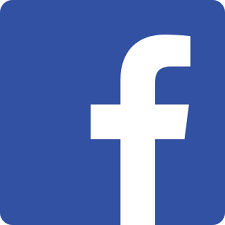 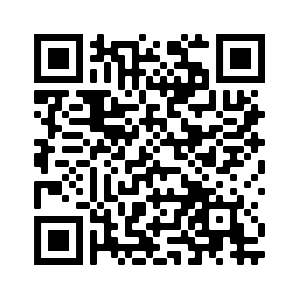 Ставьте лайки на Facebook! @Nativityoftheholyvirginorthodoxchurchmenlopark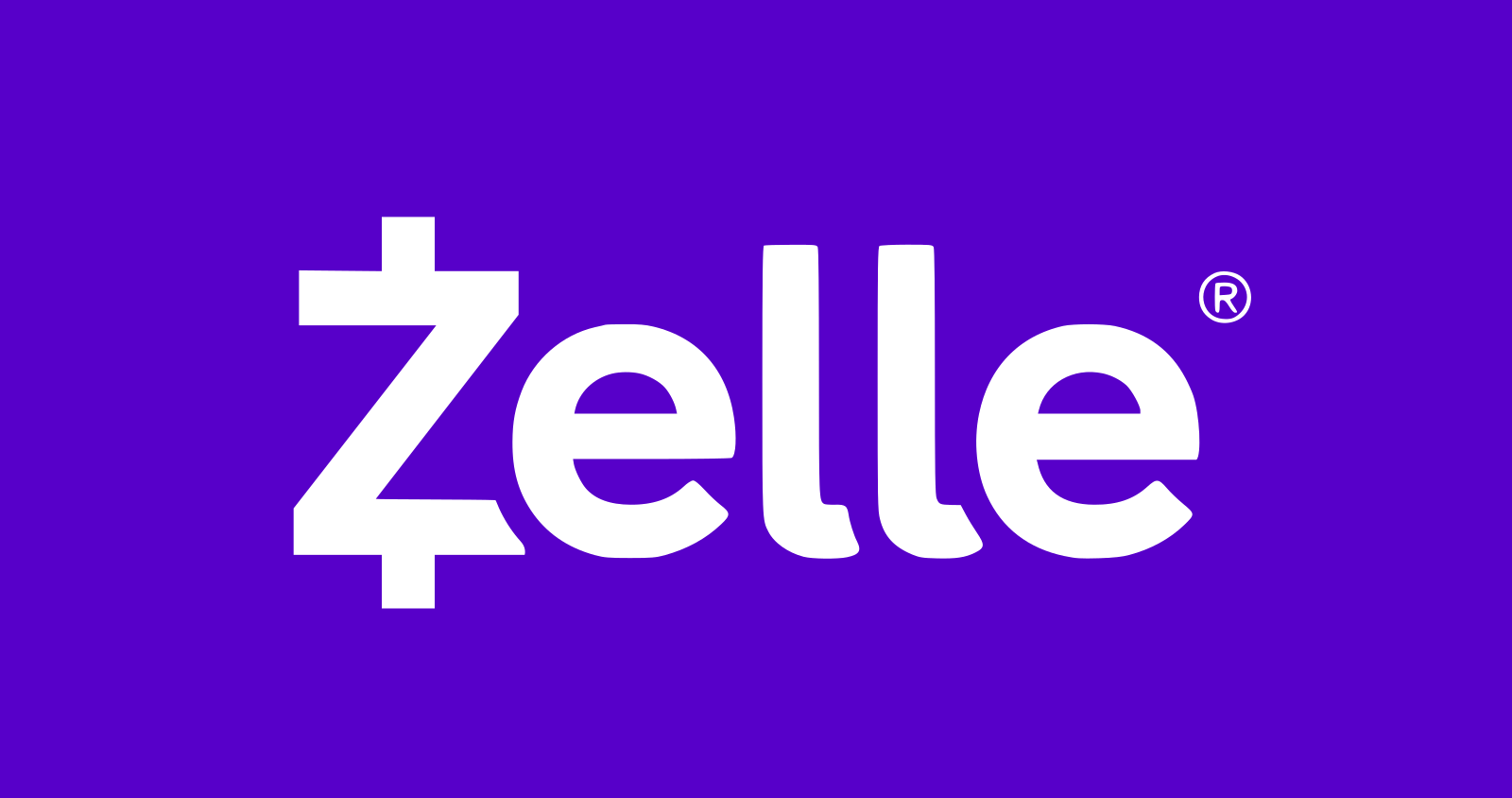 Поддержите нас через Zelle: church.menlopark@gmail.com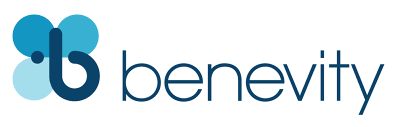 Ваша компания УДВОИТ каждое пожертвование при использовании Benevity!29th Week After Pentecost –– Sunday of the Forefathers –– Tone 4Tone 4	Troparion 	 (Resurrection)Having learned the joyful proclamation of the Resurrection from the angel, and having cast off the ancestral condemnation, the women disciples of the Lord spake to the apostles exultantly: Death is despoiled and Christ God is risen, granting to the world great mercy.Tone 2	 Troparion 	 (Forefathers)By faith You justified the Forefathers, / when through them You betrothed Yourself beforehand to the Church of the Gentiles. / The saints boast in glory, / that from their seed there is a glorious fruit: / she who bore You without seed. / By their prayers, O Christ God, save our souls.Tone 6	Kontakion 	(Forefathers)You did not worship the graven image, / O thrice-blessed youths, / but shielded by the ineffable Essence, / you were glorified in your trial by fire. / In the midst of the unbearable fire you called upon God, crying: / "Hasten, O compassionate One. / and in Your mercy, come to our aid, / for You can do so if You will."Colossians 3:4-11 (Epistle)4 When Christ who is our life appears, then you also will appear with Him in glory. 5 Therefore put to death your members which are on the earth: fornication, uncleanness, passion, evil desire, and covetousness, which is idolatry. 6 Because of these things the wrath of God is coming upon the sons of disobedience, 7 in which you yourselves once walked when you lived in them. 8 But now you yourselves are to put off all these: anger, wrath, malice, blasphemy, filthy language out of your mouth. 9 Do not lie to one another, since you have put off the old man with his deeds, 10 and have put on the new man who is renewed in knowledge according to the image of Him who created him, 11 where there is neither Greek nor Jew, circumcised nor uncircumcised, barbarian, Scythian, slave nor free, but Christ is all and in all.Luke 14:16-24 (Gospel)16 Then He said to him, “A certain man gave a great supper and invited many, 17 and sent his servant at supper time to say to those who were invited, ‘Come, for all things are now ready.’ 18 But they all with one accord began to make excuses. The first said to him, ‘I have bought a piece of ground, and I must go and see it. I ask you to have me excused.’ 19 And another said, ‘I have bought five yoke of oxen, and I am going to test them. I ask you to have me excused.’ 20 Still another said, ‘I have married a wife, and therefore I cannot come.’ 21 So that servant came and reported these things to his master. Then the master of the house, being angry, said to his servant, ‘Go out quickly into the streets and lanes of the city, and bring in here the poor and the maimed and the lame and the blind.’ 22 And the servant said, ‘Master, it is done as you commanded, and still there is room.’ 23 Then the master said to the servant, ‘Go out into the highways and hedges, and compel them to come in, that my house may be filled. 24 ’For I say to you that none of those men who were invited shall taste my supper.’”On the Sunday of the Forefathers – from OCA.org: The Sunday that falls between December 11-17 is known as the Sunday of the Holy Forefathers. These are the ancestors of Christ according to the flesh, who lived before the Law and under the Law, especially the Patriarch Abraham, to whom God said, “In thy seed shall all of the nations of the earth be blessed” (Gen. 12:3, 22:18).Announcements:All are invited to stay for lunch in the church hall after the service!There will be a Liturgy at St. Nicholas Church in San Anselmo on Wednesday the 27th at 9:30 AM.We will have a general church clean-up on Saturday the 30th from 10 AM to 3 PM. Great Vespers (not a full vigil) will be served at 5 PM that day.Liturgy will start at 10 AM as usual on Sunday the 31st. At the end of the service there will be a molieben (prayer service) for the start of the New Year. Please pray for the servants of God: Archbishop BENJAMIN, Archpriest Anthony, Matushka Ioanna, Matushka Xenia, Nina, Elizaveta Matfeevna, Michael (Sinkewitsch), Eroeda (Luck), Anisia (Knyazik), Galina, Vladimir, Anna (Nikitina). For Travelers: The Hafiychuk Family; Artem (Zinin), Vera. For Those in Ukraine: Soldiers Alexei, Alexander, Andrei, Artem; Lidia, Lubov, Natalia, Alexander, Oksana, Maria, Valery, Nikolai, Alexandra, Eugenia, Natalia, Galina, Olga, Paul, Tatiana, Eugene, Dimitry, Svetlana, Ludmila, Valery, Nadezhda, Alexander, Julia, Maxim, Olga, Vasily, Anna, Alexei, Lubov, Valentin, Lubov, Anatoly, Eugene, Ksenia, Alexei, Ekaterina, Artem, Victoria, the child Yaroslav, Dmitry, Ioanna, Vyacheslav, Igor, Eugenia, Photini, Tamara, Nina, Valentina, Alexander, Lubov, Vyacheslav, Vyacheslav, Katerina, Zhanna, Igor, Victor.STAY CONNECTEDsupport our parishLike us on Facebook! @NativityoftheholyvirginorthodoxchurchmenloparkSupport us by donating through Zelle: usechurch.menlopark@gmail.comDOUBLE the impact of your donation through workplace donation matching with Benevity!